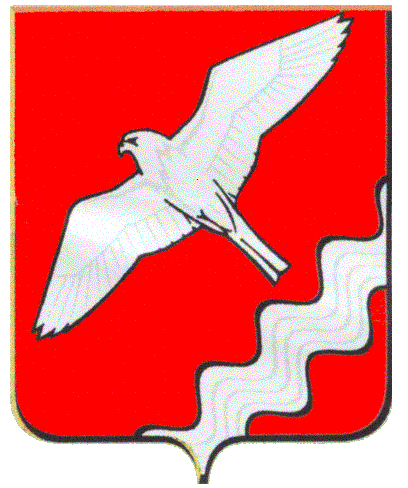 АДМИНИСТРАЦИЯ МУНИЦИПАЛЬНОГО ОБРАЗОВАНИЯ КРАСНОУФИМСКИЙ ОКРУГПОСТАНОВЛЕНИЕОт 14.09.2018г. № 847г. КрасноуфимскВ целях организации эффективной работы и объединения молодежныхдобровольческих (волонтерских) отрядов, действующих на территории Муниципального образования Красноуфимский округ, на основании распоряжения Правительства Российской Федерации от 29.11.2014 № 2403-р «Об утверждении Основ государственной молодежной политики РоссийскойФедерации на период до 2025 года», Плана мероприятий по развитию волонтерского движения в Российской Федерации, утвержденного Заместителем Председателя Правительства Российской Федерации В.Л. Мутко от 05.07.2017 № 4723п-П44, Плана мероприятий по развитию волонтерского движения в Свердловской области на 2017-2020 годы, утвержденного Заместителем Губернатора Свердловской области П.В. Крековым от 24.08.2017 № 01-01-59/167уг, Плана основных мероприятий по подготовке и проведению в Муниципальном образовании Красноуфимский округ Года добровольца, утвержденногопостановлением главы Муниципального образования Красноуфимский округ от 02.04.2018  №36, руководствуясь ст. ст. 26, 31 Устава МО Красноуфимский округ,ПОСТАНОВЛЯЮ:	1.Создать Совет по развитию добровольчества в Муниципальном образовании Красноуфимский округ2. Утвердитьположение о Совете по развитию добровольчества в Муниципальном образовании Красноуфимский округ (приложение №1).3.Настоящее постановление разместить на официальном сайте Муниципального образования  Красноуфимский округ.4.Контроль за исполнением настоящего постановления возложить на заместителя главы Администрации Муниципального образования Красноуфимский округ по социальным вопросам Р.В. Родионова.Глава Муниципального образования Красноуфимский округ  						О. В. РяписовПОЛОЖЕНИЕО СОВЕТЕ ПО РАЗВИТИЮ ДОБРОВОЛЬЧЕСТВА ВМУНИЦИПАЛЬНОМ ОБРАЗОВАНИИ КРАСНОУФИМСКИЙ ОКРУГ1.Общие положения1.1. Совет по развитию добровольчества в Муниципальном образовании Красноуфимский округ (далее - Совет) является добровольным объединением руководителей добровольческих (волонтерских) отрядов, осуществляющих деятельность по организации добровольческого движения в Муниципальном образовании Красноуфимский округ, функционирующий на общественных началах.1.2. Совет осуществляет свою деятельность во взаимодействии с другими организациями и учреждениями, а также Департаментом молодежной политики Свердловской области и «Ресурсный центр добровольчества «Сила Урала».1.3. Совет в своей деятельности руководствуется Конституцией Российской Федерации, законодательством Российской Федерации и Свердловской области, Планом мероприятий по развитию волонтерского движения в Российской Федерации, планом мероприятий по развитию волонтерского движения в Свердловской области, планом  основных мероприятий по подготовке и проведению в Муниципальном образовании Красноуфимский округ Года добровольца и муниципальными правовыми актами, а также настоящим Положением.2. Цель и задачи2.1. Цель:создание условий для развития добровольческого движения натерритории Муниципального образования Красноуфимский окру2.2. Задачи:- объединение добровольцев (волонтеров) Муниципального образования Красноуфимский округ;- реализация волонтерских (добровольческих) проектов в различных отраслях: здравоохранение, социальная политика, экология, образование, спорт;- содействие формированию культуры волонтерства (добровольчества);                                         - транслирование федеральной и региональной повестки, внедрение в Муниципальном образовании Красноуфимский округновых проектов и программ;- поддержка и развитие молодежных добровольческих инициатив на территории Муниципального образования Красноуфимский округ;- всестороннее развитие волонтерской (добровольческой) деятельности;                                    - обобщение опыта реализации волонтерских проектови подготовка предложений по дальнейшему развитию волонтерской деятельности.3. Направления деятельности: 3.1. Проведение социальных акций и мероприятий по направлениям:- социальное волонтерство;- инклюзивное волонтерство;- серебряное волонтерство;- экологическое волонтерство;- событийное волонтерство;- медицинское волонтерство;- культурное волонтерство;- спортивное волонтерство.3.2. Методическое направление деятельности:- создание опорной методической площадки в Муниципальном образовании Красноуфимский округ для распространения опыта работы по волонтерскому движению; - организация, проведение и участие в обучающих семинарах для руководителей добровольческих (волонтёрских) отрядов;- организация, проведение обучающих мероприятий для добровольцев и применение на практике новых форм и методов работы, освоение и развитие добровольческих технологий и внедрение их в практику развития добровольческого (волонтерского) движения.4. Права и обязанности:4.1. Совет для выполнения своих целей и задач имеет право:- свободно распространять информацию о своей деятельности;- запрашивать и получать в установленном порядке информацию, необходимую для выполнения возложенных на Совет задач;- разрабатывать рекомендации в области совершенствования волонтерского движения;- привлекать специалистов и экспертов для помощи в осуществлении деятельности Совета;- участвовать в работе совещаний, семинаров, конференций и других мероприятий, а также созывать и проводить совещания по вопросам, входящим в компетенцию Совета;- организовывать работу по выявлению, обобщению и анализу общественного мнения о добровольческой (волонтерской) деятельности на территории Муниципального образования Красноуфимский округ, в том числе сформированных общественными организациями, профессиональными сообществами и инымиэкспертами;- информировать средства массовой информации и общественность о деятельности Совета;- создавать и моделировать официальные группы добровольцев и отряды добровольцев в наиболее популярных социальных сетях. Совет в своей деятельности может осуществлять и другие права в соответствии с действующим законодательством РФ.4.2. Совет обязан:- организовывать и осуществлять выполнение возложенных на него задач и полномочий;- соблюдать законодательство Российской Федерации, Свердловской области и Муниципального образования Красноуфимский округ;- выполнять План мероприятий по развитию волонтерского движения в Российской Федерации, план мероприятий по развитию волонтерского движения в Свердловской области, план основных мероприятий по подготовке и проведению в Муниципальном образовании Красноуфимский округ Года добровольца;- осуществлять свою работу в взаимодействии с Департаментом молодежной политики Свердловской области и «Ресурсный центр добровольчества «Сила Урала»;- обращаться в СРОО «Ресурсный центр добровольчества «Сила Урала» за методической, информационной, консультационной помощью, а также высылать информацию для размещения в СМИ;- ежемесячно отправлять в Департамент молодежной политики Свердловской области и «Ресурсный центр добровольчества «Сила Урала» информацию о проведенных мероприятиях в течении месяца с обязательным указанием пунктов: название мероприятия, дата, краткое описание, количество волонтеров и количество благо получателей;- утверждать План мероприятий волонтерского движения Муниципального образования Красноуфимский округ на год;- отправлять план мероприятий на год в «Ресурсный центр добровольчества «Сила Урала»;- транслировать федеральную, региональную и муниципальную повестку, а также размещать её на своих информационных ресурсах;- ежегодно подводить итоги и анализировать результаты деятельности, информировать и обеспечивать доступность ознакомления с данными результатами.5. Состав и структура:5.1. В состав Совета входят руководители и представители:- добровольческих организаций и объединений, молодежных организацийи некоммерческих организаций;- органов местного самоуправления;- средств массовой информации;- комиссии по делам несовершеннолетних и защите их прав;-образовательных учреждений Муниципального образования Красноуфимский округ;- специалисты организаций и учреждений, участвующих в добровольческой (волонтерской) деятельности. 5.2. Количество членов Совета не ограничено.5.3. Постоянно действующим руководящим органом Совета является Председатель, избираемый из членов Совета сроком на 1 год и секретарь,  открытым голосованием на первом заседании.5.4. Вопросы приема в Совет и выхода из него рассматриваются на заседании Совета.5.5. Заседания совета проводятся по мере необходимости и считаются правомочными, если на них присутствует не менее половины от общего числа его членов.5.6. По итогам каждого заседания секретарь формирует протокол заседания.6. Организация деятельности:Совет обеспечивает:- разработку ежегодного плана мероприятий в рамках развития добровольческой (волонтерской) деятельности;- разработку и проведение мероприятий, направленных на развитие добровольческой (волонтерской) деятельности;- взаимодействие с образовательными учреждениями, органами местного самоуправления, с коммерческими и некоммерческими организациями в рамках популяризации добровольчества (волонтерства) в молодежной среде;- информационное и методическое обеспечение добровольческой (волонтерской) деятельности;- информирование СМИ и общественности о ходе и результатах реализации мероприятий, проводимых Советом.О Совете по развитиюдобровольчества в Муниципальном  образовании Красноуфимский округПриложение №1к постановлению АдминистрацииМуниципального образованияКрасноуфимский округ№ 847   от  14.09. 2018г.